Информационная справкаоб участии в панельной  дискуссии «Все дети хотят учиться. Как замотивировать и помочь?»2 октября 2019 года педагог-библиотекарь Н.В. Золотова стала участником панельной  дискуссии «Современный ребенок. Чего не знают педагоги и родители?»,  состоявшейся в рамках региональной	 конференции  «Школа – основной этап в жизни ребенка. Современные реалии и проблемные вопросы». Конференция прошла на базе научной библиотеки Иркутского государственного университета им. В.Г.  Распутина. В работе приняли участие педагоги образовательных организаций из различных  муниципальных органов образования.Модератором панельной дискуссии выступила Малых Т.А., к.п.н., зав. кафедры педагогики и психологии  ГАУ ДПО ИРО. В ходе работы участники имели возможность получить ответы на актуальные вопросы. На самом ли деле дети не хотят учиться? Почему так быстро теряется интерес к учебе? Готовы ли взрослые меняться в соответствии с веление времени? Что необходимо знать педагогам и родителям об особенностях развития современных детей?Все участники региональной конференции получили сертификаты.04.10.19. руководитель РМО школьных библиотекарейН.В. Золотова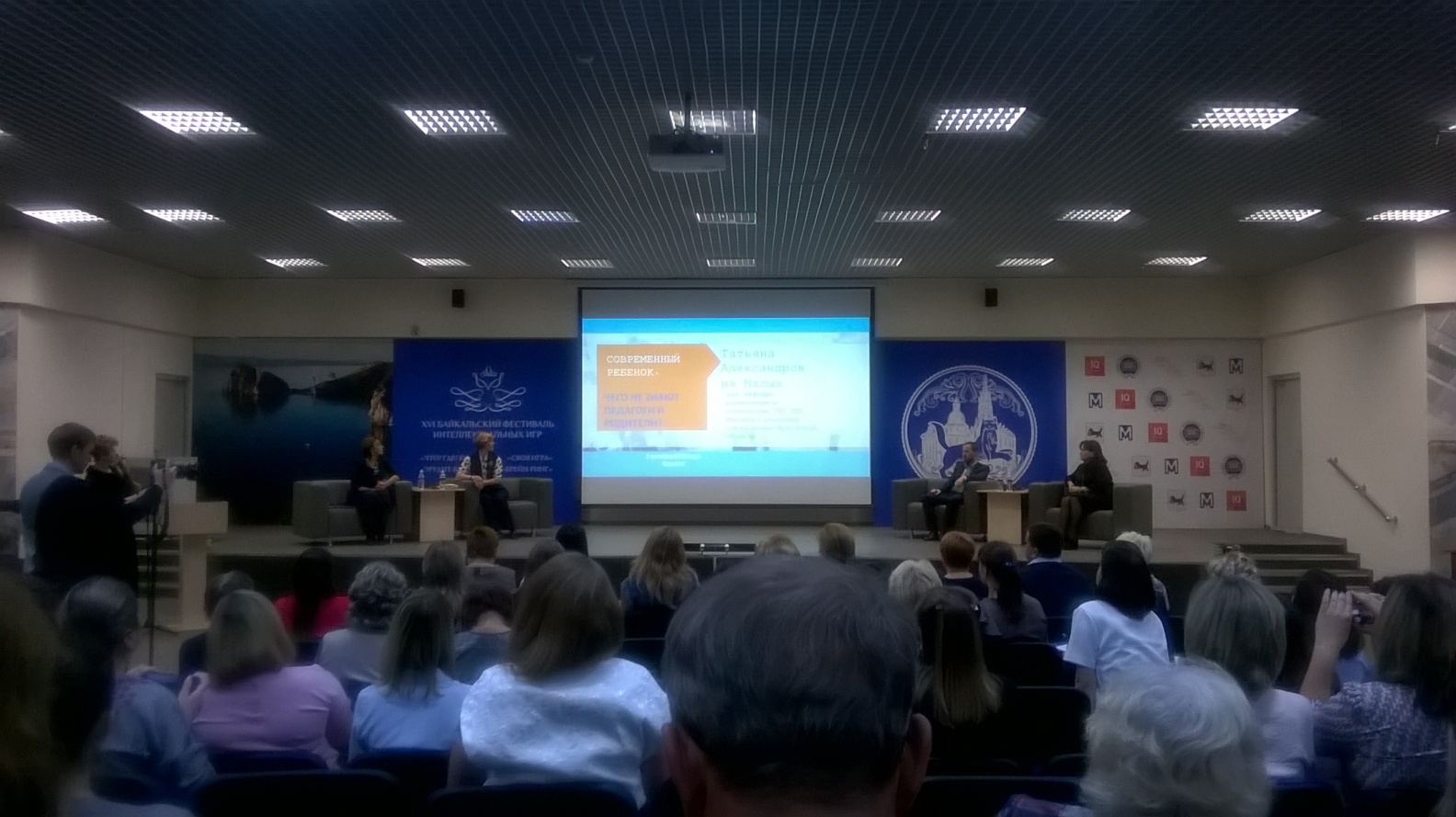 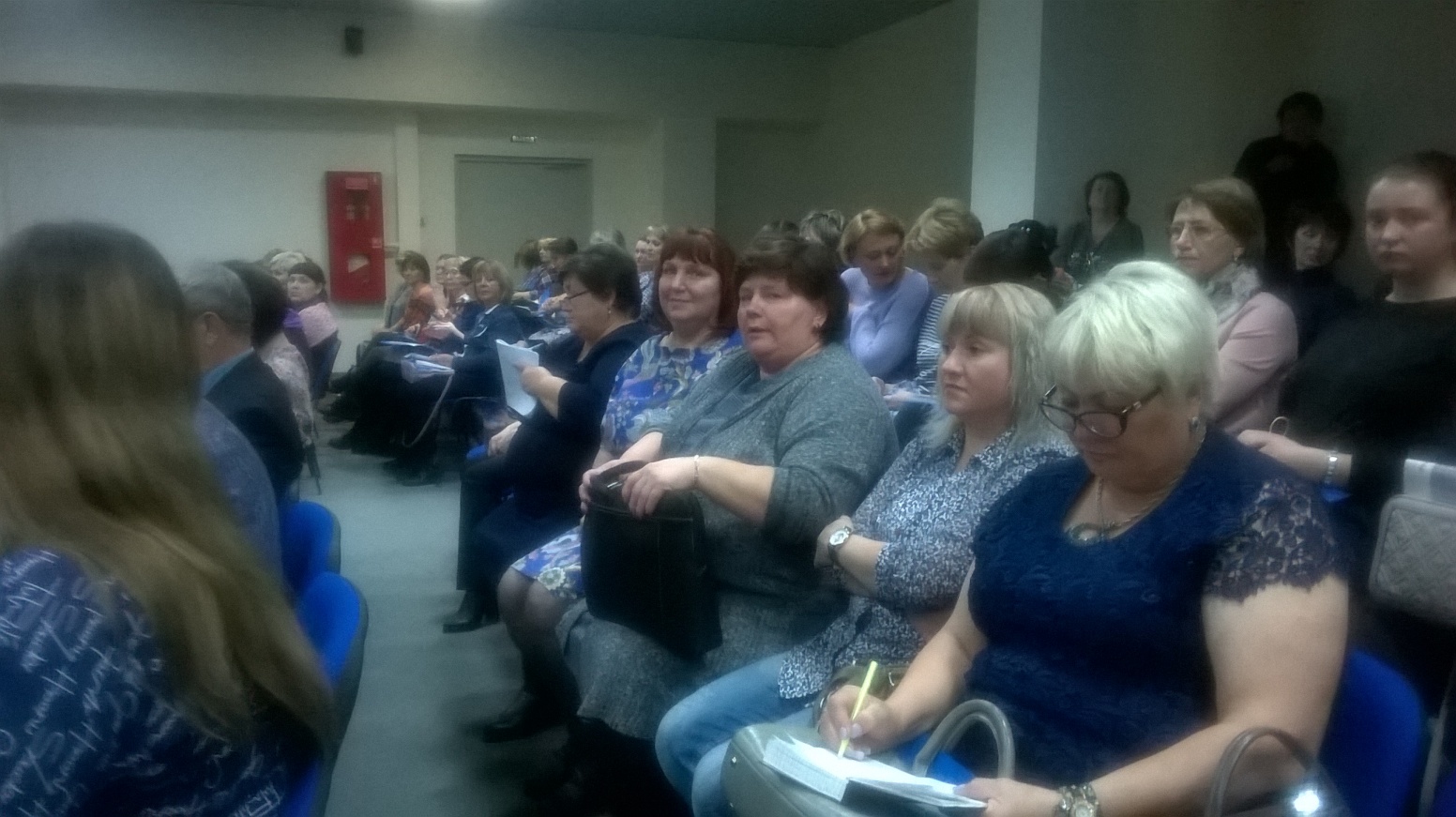 